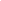 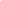 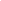 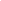 TABLE OF CONTENTSOVERVIEWIn purchasing a new car, the buyer is offered a paid car service and maintenance plan. More often than not, the buyer sees that the plan is complicated. However, this plan is designed for buyers to fully understand that a paid car service and maintenance plan is financially beneficial to them in the long run.It should be understood that a car service and maintenance plan is separate and distinct from the car’s warranty. The car’s warranty covers any failure in the car manufacturing, or any errors in the car. The car service and maintenance plan is focused on the scheduled services on the car within a period of years after the purchase of the car. While warranty is always attached upon the purchase of the car, the car service and maintenance plan is sold by the manufacturers, and such car service and maintenance plan covers the basic car care services. The payment of the car service and maintenance plan is often a monthly installment, as compared to a separate maintenance cost.For this car service and maintenance plan, it covers the following: filters (oil, pollen, air, fuel); tyre rotations; cam belts; fluids (brake fluid, transmission fluid, coolant oil, gearbox oil); and spark plugs.As the car service and maintenance plan covers basic car care services, it does not cover complex instances such as clutch and engine failures.Having a car service and maintenance plan is beneficial to the buyer because in the event that a problem arise, and such problem is covered in the car service and maintenance plan, the buyer can just drive to the shop and have the car  fixed because the service have already been paid. As such, if the buyer decides to sell the car, the car service and maintenance plan can be transferred to the buyer of the car since the plan is paid for with the car.PLAN DESCRIPTIONThis Car Service and Maintenance Plan is designed to provide the buyer a peace of mind with respect to buyer’s servicing requirements. This Car Service and Maintenance Plan will protect the buyer against the rising costs of parts and labor.The buyer has the option to choose to pay an affordable monthly payment. The payment options are as follows:It should be noted that the monthly fee is always fixed.The highlights of this Car Service and Maintenance Plan are: It includes the cost of filters (oil, pollen, air, fuel); tyre rotations; cam belts; fluids (brake fluid, transmission fluid, coolant oil, gearbox oil); and spark plugs.It includes the payment for charges of labor.It includes a 24-hour emergency roadside and medical assistance, and such is applicable throughout the whole duration of the Car Service and Maintenance Plan.As provided above, the Car Service and Maintenance Plan is available for vehicles that are of different ages, and of different mileage.This Car and Service Maintenance Plan can be purchased in any dealerships within the period specified above.As such, the validity of the service is within the limits specified above, whichever comes first.Hence, the provision “whichever comes first” should be strictly followed by the buyers before availing of the service.COVERAGEThe Buyer shall receive an owner’s manual. The owner’s manual includes a specification on the complete list of the checks, replacements and repairs covered in the warranty. The coverage in this Car Service and Maintenance Plan also covers the same, and applicable for the period of time specified in the terms of this plan.The parts that are covered in this Car Service and Maintenance Plan are the following:Engine OilOil FilterPetrol FilterPollen FilterDiesel FilterBrake FluidSpark PlugsSump PlugEngine CleanerCam beltLabor costsConsumables24-hour Roadside AssistanceThe following are the checks, replacements and repairs covered in this Car Service and Maintenance Plan:Changing of the engine oilChanging of the manual transmission fluidReplacement of the oil filterReplacement of the engine coolantReplacement of the air filtersReplacement of the fuel filtersCheck the windshield washer sprayCheck the windshield wiper operationCheck the air pressure in all the tiresCheck the coolantsCheck the fluidsCheck the parking brakeCheck the hingesCheck the latchesCheck the locksCheck the battery connectionsCheck the door weather stripsCheck and drain fuelCheck the operation of the hornCheck the operation of the warning lightsCheck the operation of the exterior lightsCheck the operation of the turn signalsLubricate the hinges, latches and locksLubricate the door weather stripsLubricate the wheel bearingsInspection of the engine cooling systemInspection of the hosesInspection of the clampsInspection and rotation of the tiresInspection of the half shaft bootsInspection of the automatic transmission fluid levelInspection of the brake systemInspection of the steering linkageInspection of the ball jointsInspection of the suspension and driveshaftVisual inspection of the cooling systemVisual inspection of the exhaust systemThe following checks, replacements and repairs shall be done at specific intervals:Changing of the engine oilReplacement of the oil filterReplacement of the engine coolantReplacement of the air filtersReplacement of the fuel filters24-HOUR EMERGENCY ASSISTANCEThe Car Service and Maintenance Service Plan includes the 24-hour emergency roadside and medical assistance.The following 24-hour emergency roadside assistance are included in this Car Service and Maintenance Plan:In the event that when the car owner runs out of fuel, the car owner may ask for the assistance of the dealer, as covered in this planIn the event that the car owner needs to tow in the car, the car owner may ask for the assistance of the dealer, as covered in this planIn the event that the car owner has a flat tyre, a flat tyre assistance is covered in this planIn the event that the car owner has a flat battery, a flat battery assistance is covered in this planIn the event that the car owner locked the keys inside the vehicle, this service is also covered in this planOvernight AccommodationCar RentalThe following 24-hour emergency medical assistance are included in this Car Service and Maintenance Plan:Medical Transportation of the owner and the passengers inside the carEmergency medical adviceEmergency assistance hotlineMedical advice and information hotlineInter-hospital transferTERMSThe terms of the Car Service and Maintenance Plan shall vary depending on the age of the vehicle, or of the kilometer reading.1. [SPECIFY THE NAME OF THE VEHICLE], with a Gasoline Engine, with different terms.A. With respect to the age of the vehicle:B. With respect to the kilometer reading of the vehicle:2. [SPECIFY THE NAME OF THE VEHICLE], with a Diesel Engine, with different terms.A. With respect to the age of the vehicle:B. With respect to the kilometer reading of the vehicle:It should be well noted that the price stipulated are already inclusive of the Value Added Tax, and, as provided above, the terms of this Car Service and Maintenance Plan shall follow the “whichever comes first” stipulation.PURCHASE OF PLANWith respect to the purchasing of the plan, the monthly payments shall vary with the installment plan of the car owner.1. [SPECIFY THE NAME OF THE VEHICLE], with a Gasoline Engine, with a purchase plan of 1 year or 12 months.A. With respect to the age of the vehicle:B. With respect to the kilometer reading of the vehicle:2. [SPECIFY THE NAME OF THE VEHICLE], with a Diesel Engine, with different terms.A. With respect to the age of the vehicle:B. With respect to the kilometer reading of the vehicle:The monthly payment shall always be fixed. No additional payments shall be made by the car owner, unless the service is beyond the coverage of the Car Service and Maintenance Plan, and the car owner was expressly informed that a separate and additional payment should be made, and the car owner has agreed to itMODE OF PAYMENTThe prices provided above, as well as the monthly payment may vary depending on the mode of payment. 1. Cash Paymenta. Gasolineb. Diesel2. Chequea. Gasolineb. Diesel3. Bank Drafta. Gasolineb. DieselPayments made in cash does not have any adjustments, either in Gasoline or diesel.However, it can be noted that there are large adjustments in the price when the mode of payment is through a cheque or a bank draft. The reason for such is that checks and bank drafts may be issued, even when there is an insufficiency of the car owner’s account.DISCLOSURESThe information that are provided in this Car Service and Maintenance Plan is on an “as is” basis. As such, it could contain or include any technical or other errors.The Company does not make any representations or warranties of any kind on the information and content of this Car Service and Maintenance Plan. The Company also reserves its right in changing the specifications of the product, as well as its pricing and equipment.With respect to the price of the service plan, the price shall not include the delivery charge, or taxes on the title and registration. It shall also exclude the document fees.The mileage of the vehicles for the kilometer reading may vary.The price of the service plan shall exclude the taxes based on the Credit Financing of the Company over months. However, not all buyers shall be qualified for the Credit Financing of the Company.In order to avail of the 24-hour emergency assistance, the vehicle’s electrical system, as well as the connected mobile phone of the car owner must be available and is operating.Available additional features are sold separately, and is not covered in this Car Service and Maintenance Plan.Prices may vary depending on the mode of payment.OVERVIEW					PLAN DESCRIPTION	COVERAGE							24-HOUR EMERGENCY ASSISTANCE					TERMS						PURCHASE OF PLAN							MODE OF PAYMENT						VALIDITY OF PLAN								DISCLOSURES			[PAGE NUMBER][PAGE NUMBER][PAGE NUMBER][PAGE NUMBER][PAGE NUMBER][PAGE NUMBER][PAGE NUMBER][PAGE NUMBER][PAGE NUMBER]VEHICLESERVICE PLANMONTHLY PAYMENT(New) Vehicle is purchased less than 1 year and less than 20,000 kilometers5 years coverage or 80,000 kilometers (whichever comes first)[SPECIFY MONTHLY PAYMENT](New) Vehicle is purchased less than 1 year and less than 20,000 kilometers5 years coverage or 100,000 kilometers (whichever comes first)(New) Vehicle is purchased less than 1 year and less than 20,000 kilometers5 years coverage or 120,000 kilometers (whichever comes first)Used vehicle is less than 3 years old and less than 72,000 kilometers3 years coverage or additional 30,000 kilometers (whichever comes first)Used vehicle is less than 3 years old and less than 72,000 kilometers4 years coverage or additional 40,000 kilometers (whichever comes first)Used vehicle is less than 3 years old and less than 72,000 kilometers5 years coverage or additional 50,000 kilometers (whichever comes first)VEHICLEENGINETERMNO. OF VISITSAGEPRICE[NAME]Gasoline1 year[        ] visits[AGE][PRICE]VEHICLEENGINETERMNO. OF VISITSKM READINGPRICE[NAME]Gasoline1 year[        ] visits___ km[PRICE]VEHICLEENGINETERMNO. OF VISITSAGEPRICE[NAME]Diesel1 year[        ]  visits[AGE][PRICE]VEHICLEENGINETERMNO. OF VISITSKM READINGPRICE[NAME]Diesel1 year[        ]  visits___ km[PRICE]VEHICLEENGINETERMNO. OF VISITSAGEPRICEPAYMENT PER MONTH[NAME]Gasoline1 year[        ]  visits[AGE][PRICE][PAYMENT]VEHICLEENGINETERMNO. OF VISITSKM READINGPRICEPAYMENT PER MONTH[NAME]Gasoline1 year[        ] visits[        ]  km[PRICE][PAYMENT]VEHICLEENGINETERMNO. OF VISITSAGEPRICEPAYMENT PER MONTH[NAME]Diesel1 year[        ]  visits[AGE][PRICE][PAYMENT]VEHICLEENGINETERMNO. OF VISITSKM READINGPRICEPAYMENT PER MONTH[NAME]Diesel1 year[        ]  visits[        ]  km[PRICE][PAYMENT]VEHICLEENGINETERMNO. OF VISITSAGEADJUSTED PRICEADJUSTED PAYMENT PER MONTH[NAME]Gasoline1 year[        ]  visits[AGE][PRICE][PAYMENT]VEHICLEENGINETERMNO. OF VISITSAGEADJUSTED PRICEPAYMENT PER MONTH[NAME]Diesel1 year[        ]  visits[AGE][PRICE][PAYMENT]VEHICLEENGINETERMNO. OF VISITSAGEADJUSTED PRICEADJUSTED PAYMENT PER MONTH[NAME]Gasoline1 year[        ]  visits[AGE][PRICE][PAYMENT]VEHICLEENGINETERMNO. OF VISITSAGEADJUSTED PRICEPAYMENT PER MONTH[NAME]Diesel1 year[        ] visits[AGE][PRICE][PAYMENT]VEHICLEENGINETERMNO. OF VISITSAGEADJUSTED PRICEADJUSTED PAYMENT PER MONTH[NAME]Gasoline1 year[        ]  visits[AGE][PRICE][PAYMENT]VEHICLEENGINETERMNO. OF VISITSAGEADJUSTED PRICEPAYMENT PER MONTH[NAME]Diesel1 year[        ]  visits[AGE][PRICE][PAYMENT]